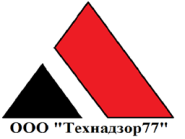 Тел. +7(495)792-82-23E-mail: 7928223@technadzor77.comТехнический отчет по обследованию объекта.(Договор на проведение экспертизы № ################ от ______2018.)Заказчик     Государственное бюджетное общеобразовательное учреждение города Москвы «################». Текущий ремонт.Подрядчик   ########################################Исполнитель                       ООО «Технадзор 77»Генеральный директорООО «Технадзор 77»						Коржев Д.С.Ответственный исполнитель проведения строительной экспертизы Инженеры ООО «Технадзор 77»Стрельников А.А.Любимов А.С.Г. МоскваВводная часть.Объект строительного обследования: Текущий ремонт помещений Государственного бюджетного общеобразовательного учреждения города Москвы ########################Адрес проведения экспертизы: ################################Документы, представленные для исследования:Гражданско-правовой договор бюджетного учреждения №################Журнал производства работ (по адресу: ################) Журнал производства работ (по адресу ########################) Смета на выполнение ремонтных работ Цель обследования: Экспертиза качества и объемов выполненных работ по текущему ремонту на Объекте Заказчика по адресу: ################################################Подготовка заключения о соответствии/несоответствии результатов работ требованиям заключенных Контрактов с подрядчикамиОбследование проводилось «30» августа 2018 г. с 10-00 до 14-00.  Характеристика обследуемого объекта:Ремонт внутренних помещений ГБОУ (группы, раздевалки, буфетные, санузлы), замена входных дверей на противопожарные.Вопросы, поставленные на экспертизу1.	Проверка качества и объемов выполненных строительно-ремонтных работ на объектах заказчика, выполняемых подрядной организацией ######################## на соответствие требованиям технических регламентов, СП, ГОСТ и других нормативных документов по строительству, действующих на территории Российской Федерации.2.	Подготовка заключения о соответствии/несоответствии результатов работ требованиям заключенных Контрактов с подрядчиками (Гражданско-правовой договор бюджетного учреждения № ################).Диагностическое обследование. Проверка качества выполненных работ.Экспертом было произведено визуальное и визуально-инструментальное обследование, объекта в соответствии с требованиями СП 13-102-2003 «Правила обследования несущих строительных конструкций зданий и сооружений». Произведены замеры геометрических характеристик в соответствии с ГОСТ 26433.0-85 «Система обеспечения точности геометрических параметров в строительстве».Обследование строительных конструкций зданий и сооружений проводилось в три связанных между собой этапа:подготовка к проведению обследования;предварительное (визуальное) обследование;детальное (инструментальное) обследование.В соответствии с требованиями СП 13-102-2003 п. 6.1 подготовка к проведению обследований предусматривает ознакомление с объектом обследования, проектной и исполнительной документацией на конструкции и строительство сооружения, с документацией по эксплуатации и имевшим место ремонтам и реконструкции, с результатами предыдущих обследований.Экспертами произведен внешний осмотр, дома с выборочным фиксированием на цифровую камеру, что соответствует требованиям СП 13-102-2003 п. 7.2 Основой предварительного обследования являлся осмотр результатов выполненных ремонтно-строительных работ с применением измерительных инструментов и приборов. Экспертом было произведено визуальное и визуально-инструментальное обследование объекта, в соответствии с требованиями ГОСТ 31937-2011 «Здания и сооружения. Правила обследования и мониторинга технического состояния».  Произведены замеры геометрических характеристик в соответствии с ГОСТ 26433.0-85 «Система обеспечения точности геометрических параметров в строительстве». В соответствии с «Классификатором» основных видов дефектов в строительстве и промышленности строительных материалов (Утвержден Главной инспекцией Госархстройнадзора России 17 ноября 1993 г.)» устанавливает основные понятия, термины и определения, в рамках установленных границ понятий:Критический дефект (при выполнении (СМР) – дефект, при наличии которого здание, сооружение его часть или конструктивный элемент функционально непригодны дальнейшее ведение работ по условиям прочности и устойчивости небезопасно либо может повлечь снижение указанных характеристик в процессе эксплуатации.Критический дефект (при производстве конструкций и изделий) - дефект при наличии которого изделие конструкция функционально непригодны и его использование по назначению может повлечь потерю или снижение прочности устойчивости, надежности здания, сооружения его части или конструктивного элемента. Критический дефект подлежит безусловному устранению до начала последующих работ или с приостановкой начатых работ.Значительный дефект - дефект, при наличии которого существенно ухудшаются эксплуатационные характеристики строительной продукции, и ее долговечность. Дефект подлежит устранению до скрытия его последующими работами.При этом дефектом является каждое единичное отступление от проектных решений или неисполнение требований норм. Скрытый дефектДефект, для выявления которого в нормативной документации, обязательной для данного вида контроля, не предусмотрены соответствующие правила, методы и средства.Устранимый дефектДефект, устранение которого технически возможно и экономически целесообразно.Неустранимый дефектДефект, устранение которого технически невозможно или экономически нецелесообразно.("ГОСТ 15467-79 Управление качеством продукции. Основные понятия. Термины и определения (с Изменением N 1)" от 26.01.1979 г.).Исследовательская часть.При обследовании объекта выявлены следующие дефекты, допущенные при строительстве: Исполнительная документация.Исполнительная документация (акты освидетельствования скрытых работ, паспорта и сертификаты на использованные материалы и изделия) отсутствует и не предоставлялась заказчику. Журнал производства работ (по адресу: ################################ 4) не велся.Журнал производства работ (по адресу ########################, корпус 2) велся с 18.06.2018 по 08.08.20182. Наливные полы-Выявлен перепад высот по площадям всех смежных помещений в пределах 20 мм., (СП 29. 13.330. 2011. «Полы») Значительный дефект, устранимый.- Наливные полы не выполнены в местах примыканий к стенам и балконным блокам., нарушение требований МДС 31-6.2000 «Рекомендации по устройству полов» (в развитие СНиП 3.04.01-87 "Изоляционные и отделочные покрытия". П.7.214.) Значительный дефект, устранимый.- В полах выявлены нитевидные трещины.,(нарушение технологии приготовления раствора наливного пола). Значительный дефект, устранимый.- Наливной пол в проемах залит на линолеум смежных помещений.  3. Линолеум. При устройстве покрытий из линолеума допущены нарушение требований МДС 31-6.2000 «Рекомендации по устройству полов» (в развитие СНиП 3.04.01-87 (СП 71.13330.2011.)  "Изоляционные и отделочные покрытия". П.7.214., а именно:-Выявлены «заломы» на полотне линолеума., Значительный дефект, неустранимый.- Край полотен в местах примыкания к стенам, балконным дверям, дверным коробкам обрезан неровно., Значительный дефект, неустранимый.-Примененный линолеум не имеет маркировки, санитарного и противопожарного сертификатов., Критический дефект- Линолеум не приклеен к основанию., Значительный дефект, устранимый.- Толщина линолеума составляет 1,7мм . При незначительном механическом воздействии верхний слой покрытия линолеума стирается. Критический дефект, неустранимый.Мнение эксперта:Рекомендуется экспертиза примененного линолеума на требования СанПиН 2.1.2.729-99., требований 123 – ФЗ (по нормативам пожарной безопасности), а так-же экспертиза примененного линолеума на истираемость и износостойкость.4.Стены. - Не произведена подготовка основания к окраске (расчистка старых покрасок). Нарушение СП 71.13330.2011. «Изоляционные и отделочные покрытия». Значительный дефект, устранимый.-Обои. Нарушение СП 71.13330.2011. «Изоляционные и отделочные покрытия». П.3.12. , а именно: -Выявлены отслоения и вздутия на поверхности полотен.,-Стыки полотен выполнены неровно., -Окраска обоев выполнена в один слой. Имеются непрокрасы по всем поверхностям стен. Значительный дефект, устранимый.5.Потолок. При производстве ремонтных работ по покраске потолка выявлены нарушения СП 71.13330.2011. «Изоляционные и отделочные покрытия». П.3.12., а именно:-Расчистка перед покраской выполнена локально. Прорезка рустов перед ремонтом швов примыканий не выполнена. Значительный дефект, устранимый.-Окраска потолка выполнена с пропусками. Выявлены отшелушивания краски, вздутие и трещины на ЛКП, неравномерное покрытие слоями краски. Значительный дефект, устранимый.-Реечный потолок. Выявлены провисания реек до 10 мм в помещениях санузлов, вмятины, зазоры между реек шириной до 15 мм. (Нарушение технологии производства работ при устройстве реечных подшивных потолков.) Значительный дефект, устранимый.6.Двери. -Рамы дверей не закреплены к откосам механическим креплением, защемлены монтажной пеной различной толщины (от 50 до 90 мм). Нарушение технологии монтажа (СТО НОСТРОЙ 2.11.161. – 2014 п.7.5., 7.6.) Значительный дефект, устранимый. -Не установлены замки на всех дверях. Значительный дефект, устранимый.- Дверные петли закреплены на саморезы не в цвет петель на 6 (шесть) отверстий для крепления из 8 штатных . Незначительный дефект, устранимый.-Выявлены механические повреждения (царапины)  на облицовочном шпоне. Наличники из хвойных пород не покрыты защитным лаком, наличники зарезаны не в стык. (Нарушение требований п.5.10. ГОСТ 475-2016 «Блоки дверные деревянные и комбинированные»). Значительный дефект, устранимый.7.Плитка керамическая настенная и напольная. При устройстве плиточных покрытий нарушены требования п.5.2 ГОСТ 27180-2001 "Плитки керамические. Методы испытаний"., а именно:-Затирка выполнена с различной толщиной шва (от 2 до 4 мм). Значительный дефект, устранимый.-В с/у не затерта плитка.  Значительный дефект, устранимый.-Пластиковые раскладки плитки на углах не прилегают плотно к поверхности плитки. Значительный дефект, устранимый.-В буфетных не смонтирована плитка у выключателей Значительный дефект, устранимый.8.Светильники. (Шипиловская улица, дом 50, корпус 4).-Расстояние между светильником и пожарным датчиком менее 500мм.( нарушение НПБ 88-2001 «Установки пожаротушения и сигнализации»  Критический дефект, устранимый.-Светильники испачканы краской.9.Противопожарные двери. -Двери открываются со значительным прикладываемом усилием (требуется регулировка). Значительный дефект, устранимый.-Не выполнена пароизоляция и гидроизоляция откосов в местах примыканий дверей. (п. 6.10 СП 70.13330.2012 «Несущие и ограждающие конструкции») Значительный дефект, устранимый.-Не предоставлены паспорта и сертификаты. Отсутствует маркировка противопожарной двери. В слое монтажной пены откосов имеются воздушные карманы, сквозные пустоты. ( нарушение ГОСТ Р 52749-2007 п. 5.3.3.) Критический дефект-Не выполнена штукатурка откосов противопожарных дверей в местах примыканий. Критический дефект, устранимый.-Излишки пены не обрезаны. Откосы не сформированы (не выполнена финишная отделка). Значительный дефект, устранимый.10.Сушильный шкаф. -Выполнен без защитной окраски. Нет доступа к нижней части шкафа и отопительным приборам для ревизии и технического обслуживания. Значительный дефект, устранимый.-Ниши для сушки обуви отсутствуют. На деревянных элементах выявлены «задиры» и расщепление древесины. Значительный дефект, устранимый.11.Электроустановочные изделия. Подрозетники смонтированы на монтажную пену. Нарушение требований п.5.4.7. СТО НОСТРОЙ 2.15.168-2014 «Инженерные сети зданий и сооружений внутренние» Критический дефект, устранимый12.Устройство инженерных коммуникаций и сантехнические приборы. -При проходе через стены и перегородки не выполнено устройство гильз. Нарушение п. 3.10., СП 40-103-98., СП 60.13330.2012 -Отопление, вентиляция и кондиционирование. Актуализированная редакция СНиП 41-01-2003 п. 6.3.5. Значительный дефект, устранимый.-Местами сантехнические трубы канализации  и водоснабжения не закреплены к стенам. Нарушение п. 5.5.4., 5.5.6.  ГОСТ 34059-2017 «Инженерные сети зданий и сооружений внутренние» Значительный дефект, устранимый.-Унитазы (торцевая часть) установлены не перпендикулярно стене. Нарушение 5.5.7. ГОСТ 34059-2017 «Инженерные сети зданий и сооружений внутренние». Значительный дефект, устранимый.-Раковины выполнены без герметичного  примыкания к стенам. Нарушение 5.5.7. ГОСТ 34059-2017 «Инженерные сети зданий и сооружений внутренние». Значительный дефект, устранимый.13. Уборка строительной площадки и помещений после ремонта.Не установлены контейнеры для вывоза мусора. Территория и ремонтируемые помещения захламлены строительным мусором. Значительный дефект, устранимый.Вышеперечисленные виды работ по п.п. 1-11.  (строительно-монтажные, оформление исполнительной документации) выполнены с критическими и значительными дефектами, что впоследствии может привести к потере или снижению прочности и устойчивости, надежности здания, сооружения его части или конструктивного элемента, а так же возможно существенное ухудшение эксплуатационных характеристик строительной продукции и ее долговечность.  При исследовании по первому вопросу, было установлено несоответствие качества выполненных строительных работ требованиям технических регламентов, СП, ГОСТ и других нормативных документов по строительству, действующих на территории Российской Федерации.Проверка объемов выполненных строительно-ремонтных работ.Контрольные обмеры объемов выполненных работ проводились экспертом 29.08.2018 г. с 10-00 до 16-00 в присутствии представителя заказчика и подрядной организации. Акт контрольных обмеров подписан представителями заказчика, подрядной организации.Результаты контрольных обмеров объемов выполненных работ приведен в табл.1.Таблица 1.(Красным цветом выделены причины, по которым работы считаются не принятыми.)     Заключения о соответствии/несоответствии результатов работ требованиям заключенных Контрактов с подрядчиками (Гражданско-правовой договор бюджетного учреждения № ########################).В соответствии со Статьей 1 «Предмет Контракта»«1.1 Подрядчик обязуется по заданию Заказчика выполнить работы по текущему ремонту для нужд ГБОУ Школа ######## ########  (далее – работы) в объеме, установленном в Техническом задании (Приложение №1 к настоящему Контракту, являющееся его неотъемлемой частью) (далее - Техническое задание), а Заказчик обязуется принять результат выполненных работ и оплатить его в порядке и на условиях, предусмотренных настоящим Контрактом».В соответствии со Статьей 2 «Цена Контракта и порядок расчетов»2.6.3	В случае неисполнения или ненадлежащего исполнения Подрядчиком обязательства, предусмотренного Контрактом, Заказчик производит оплату по Контракту за вычетом соответствующего размера неустойки (штрафа, пени).В соответствии со Статьей 5 «Права и обязанности Сторон»5.4 Подрядчик обязан:5.4.1	Своевременно и надлежащим образом выполнить работы в соответствии с требованиями Технического задания (Приложение № 1 к настоящему Контракту) и представить Заказчику отчетную документацию по итогам исполнения настоящего Контракта. 5.4.2	Обеспечивать соответствие результатов работ требованиям качества, безопасности жизни и здоровья, а также иным требованиям сертификации, безопасности (санитарным нормам и правилам, государственным стандартам и т.п.), лицензирования, установленным действующим законодательством Российской Федерации. 5.4.4	Обеспечить устранение недостатков и дефектов, выявленных при сдаче-приемке работ и в течение гарантийного срока, за свой счет.На основании проведенного обследования и выявленных критических и значительных дефектов при производстве строительных работ , вышеуказанные работы, как и Объект в целом не могут считаться, как законченные и выполненные. Эксплуатация объекта без устранения выявленных дефектов впоследствии может привести к потере или снижению прочности и устойчивости конструктивных элементов. Также возможно существенное ухудшение эксплуатационных характеристик строительной продукции и ее долговечности.Таким образом, данная работа в целом, согласно Гражданско-правовому договору бюджетного учреждения № ################ считается не выполненной.Выводы.По результатам обследования выявлено, что работы, выполненные подрядчиком ################ не соответствуют условиям и требованиям Гражданско-правового договор бюджетного учреждения № ################Работа в целом по Гражданско-правовому договору бюджетного учреждения № ################считается невыполненной. Приложение 1.Материалы выборочной фотофиксации.Толщина линолеума 1,7 не соответствует заявленной 2,0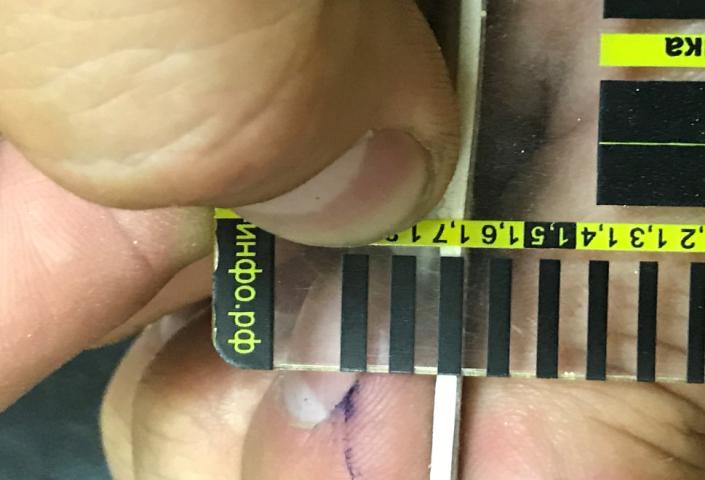 Трещины на поверхности наливного пола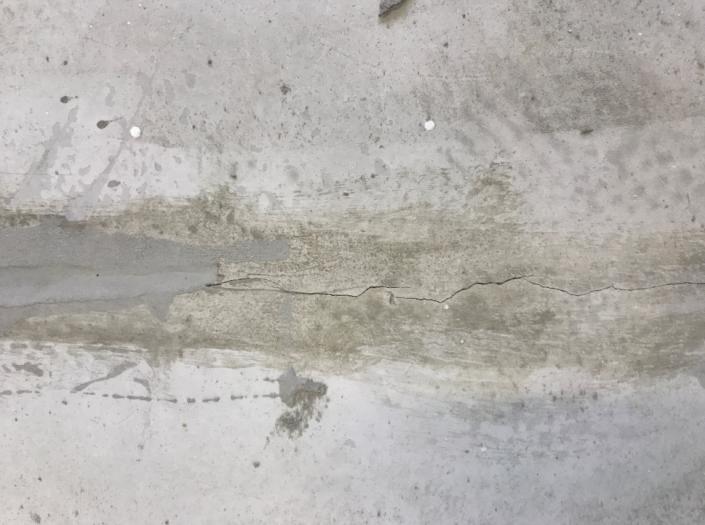 Перепад высот полов в смежных помещениях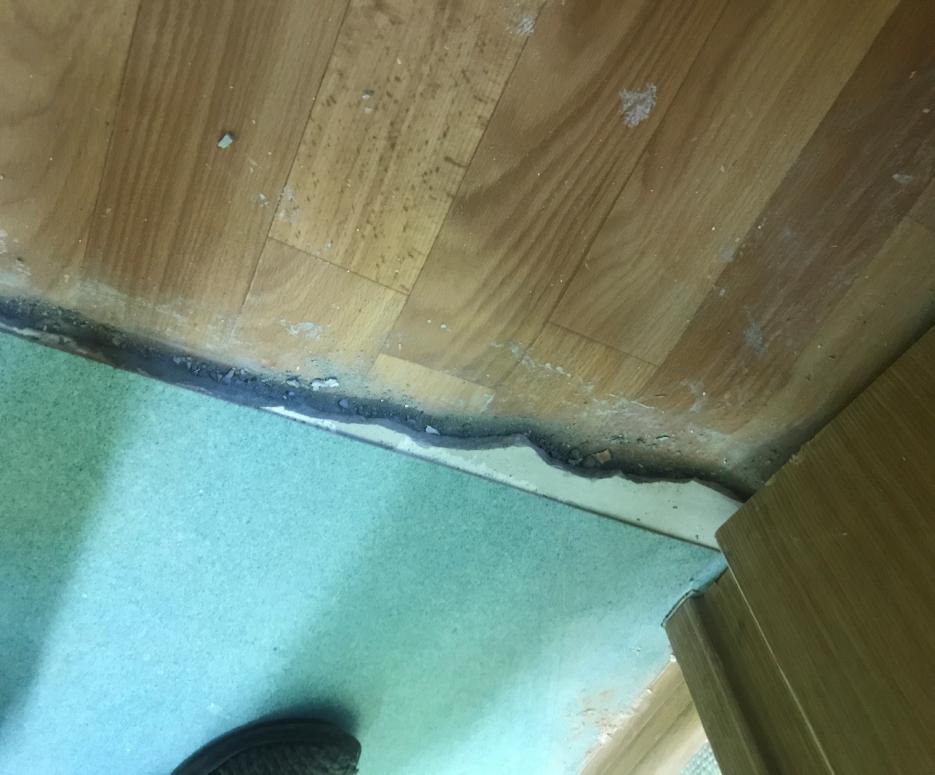 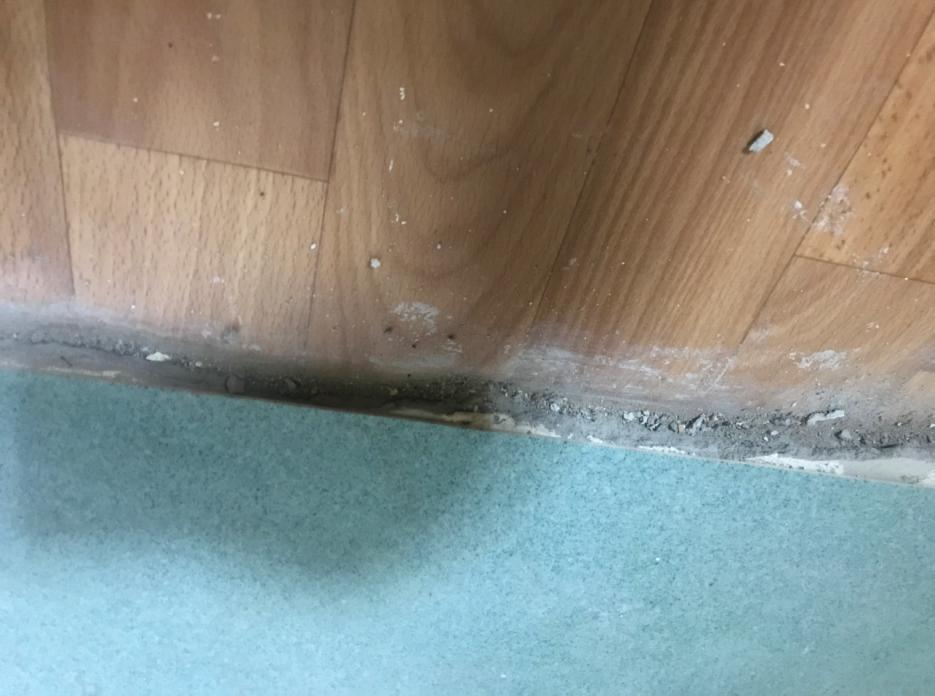 Дефекты наклейки обоев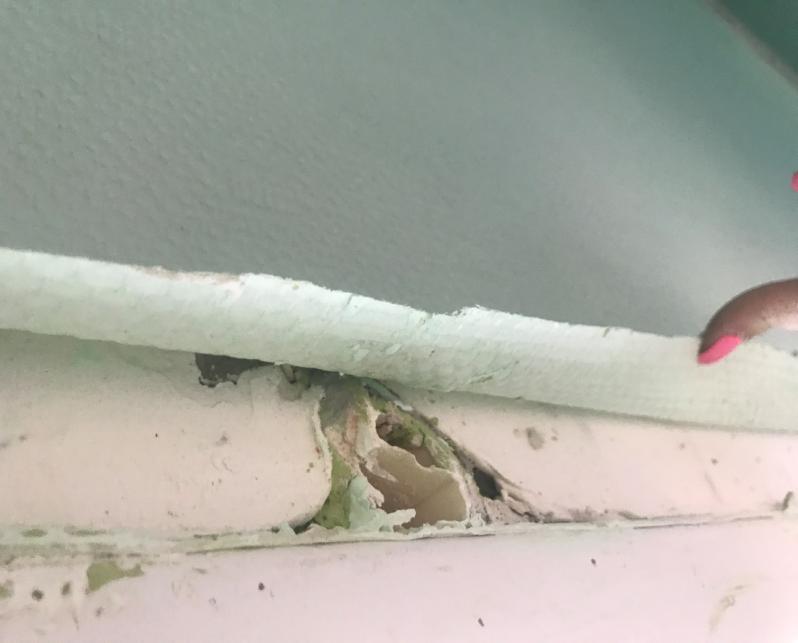 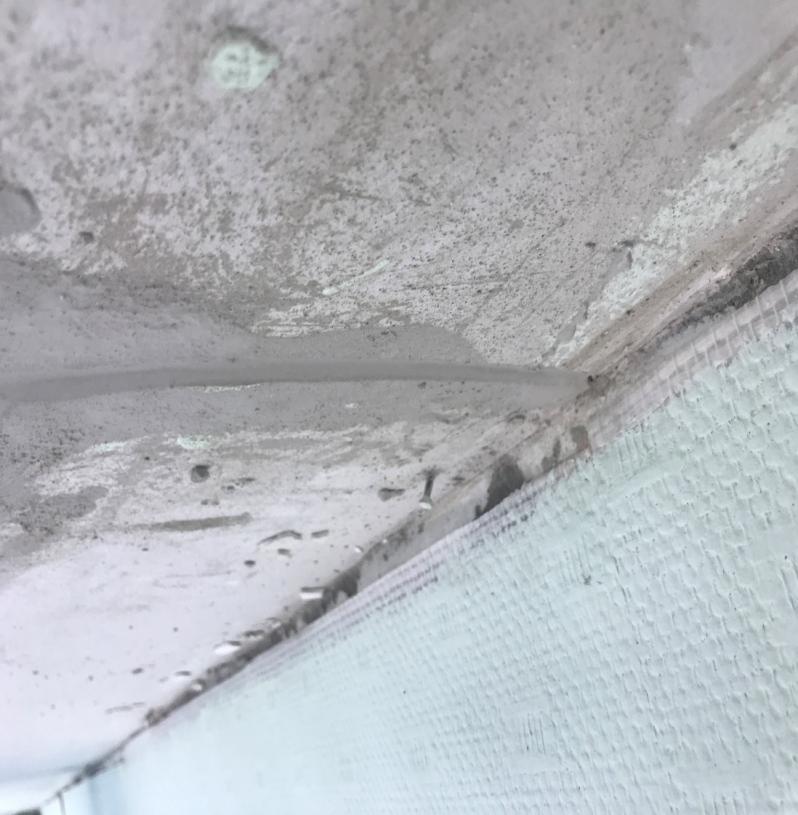 Линолеум не приклеен к основанию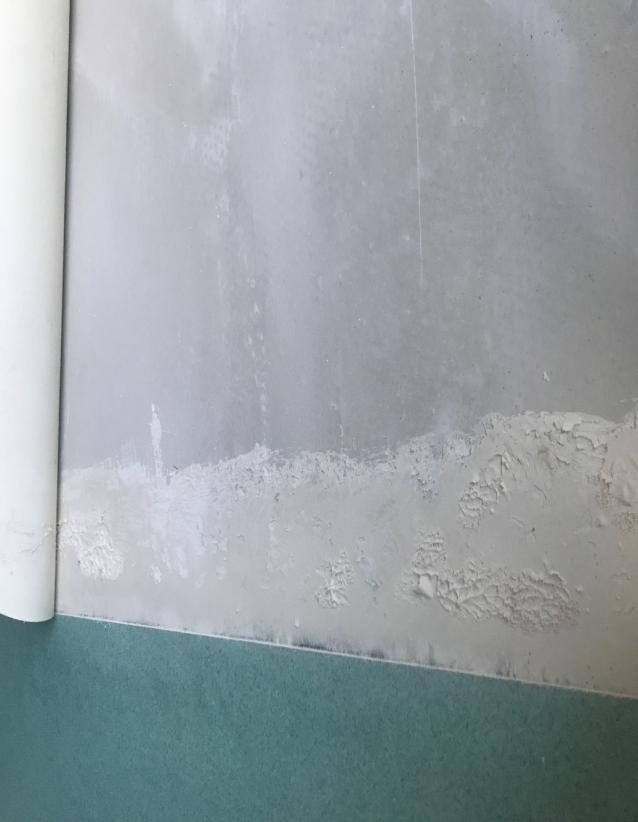 Чистовые полы не выдержаны в горизонтальной плоскости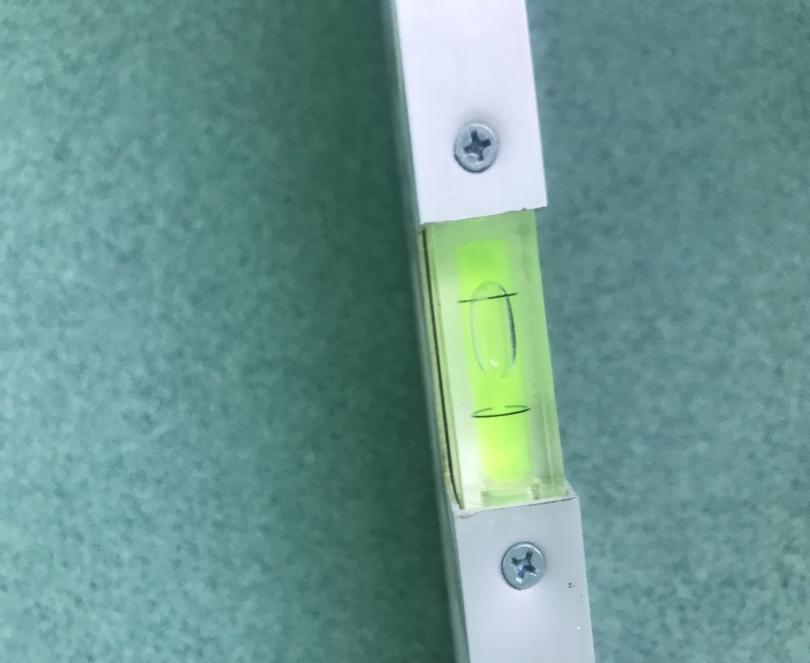 Дефекты затирки швов облицовочной плитки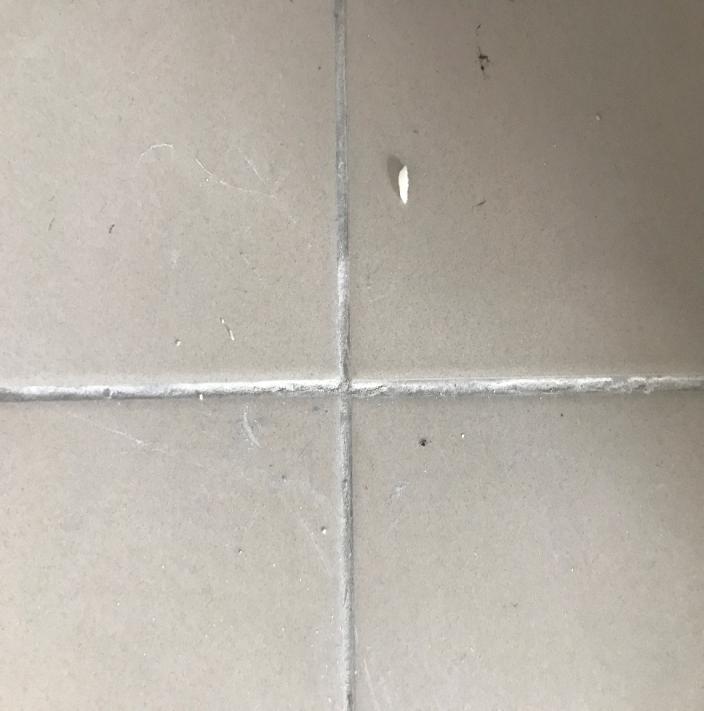 Подрозетники установлены на монтажную пену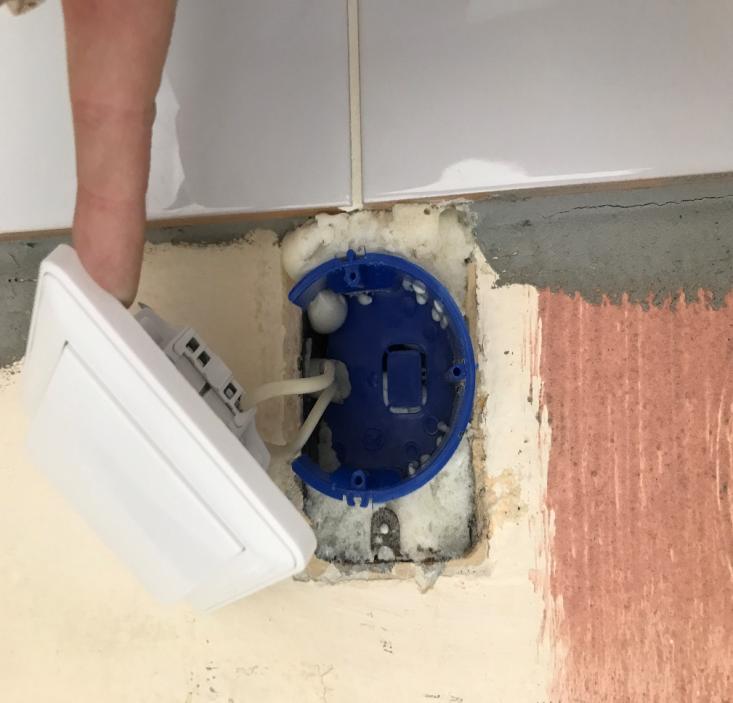 Дефекты отделки откосов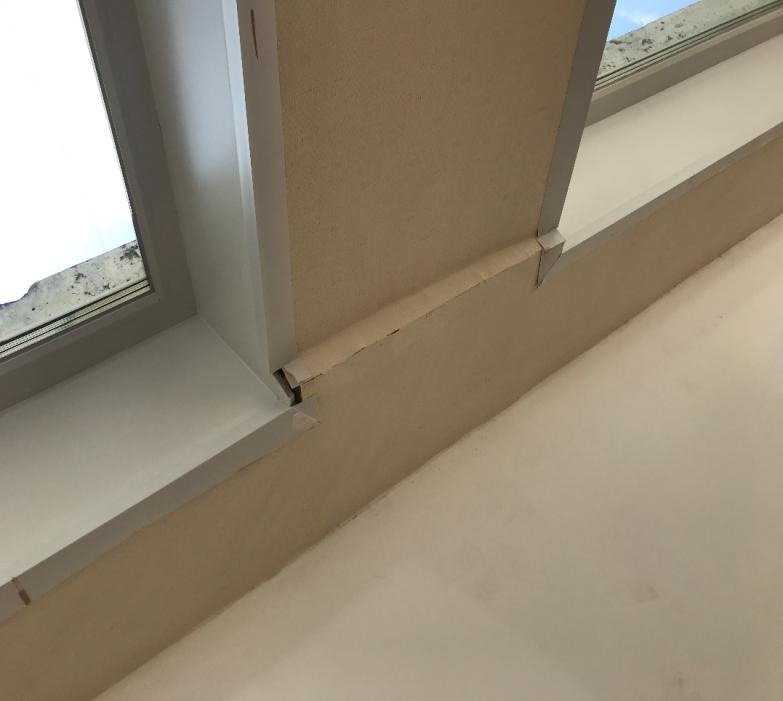 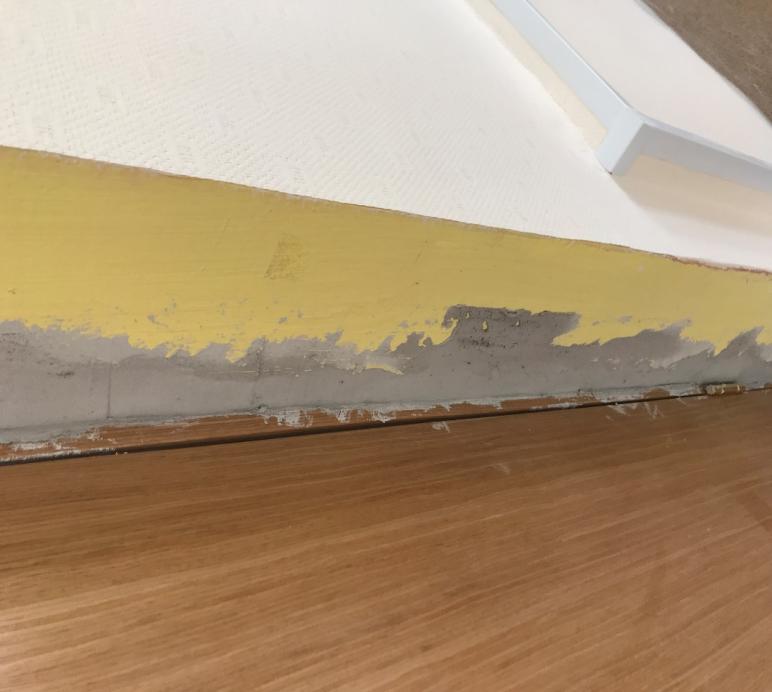 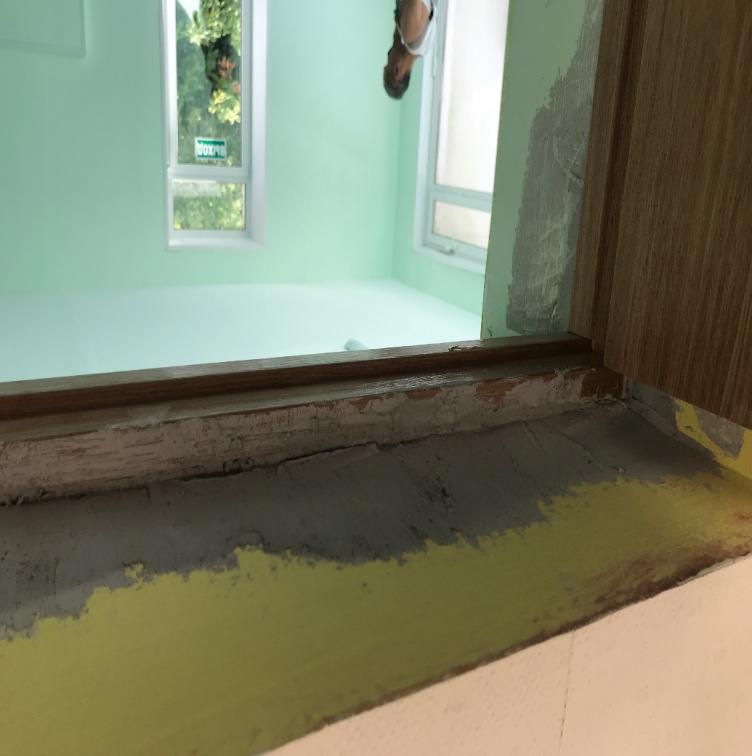 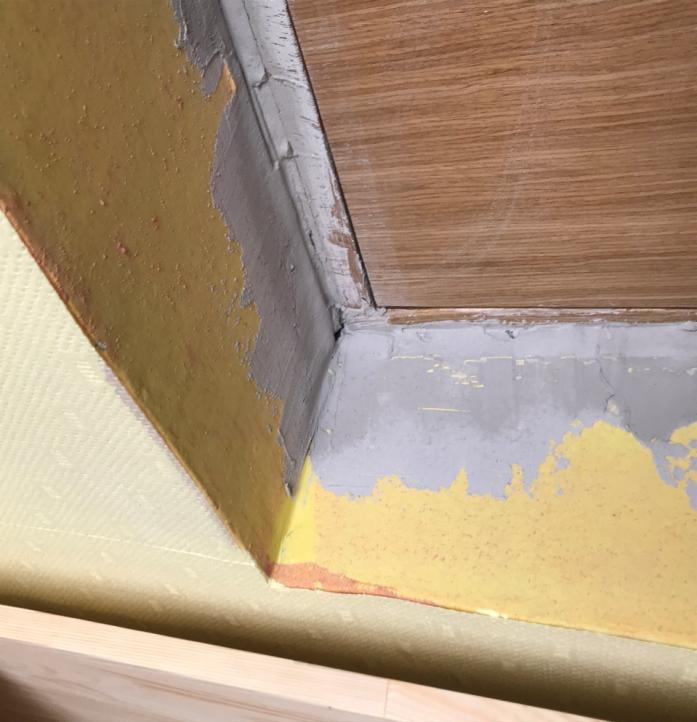 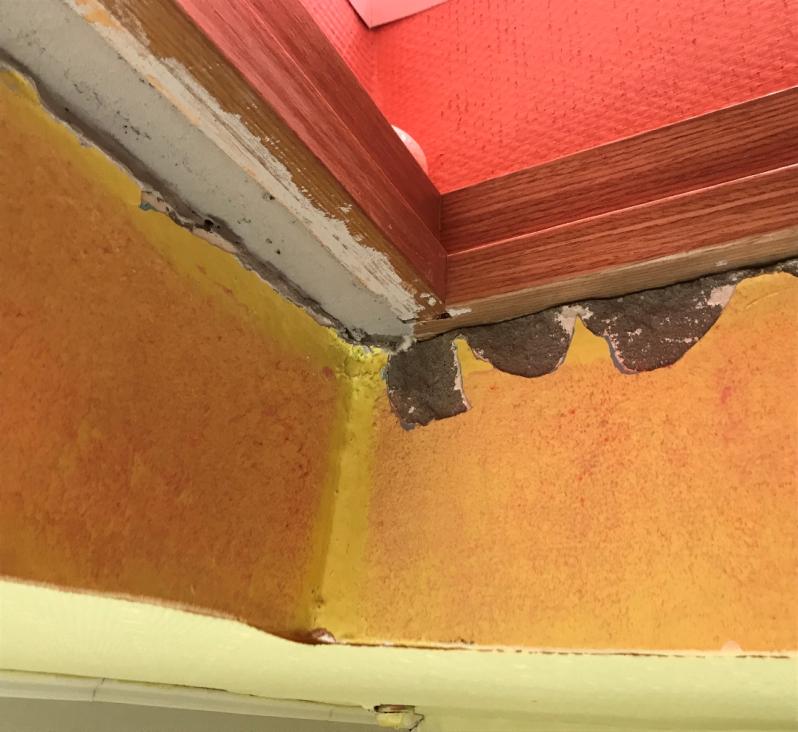 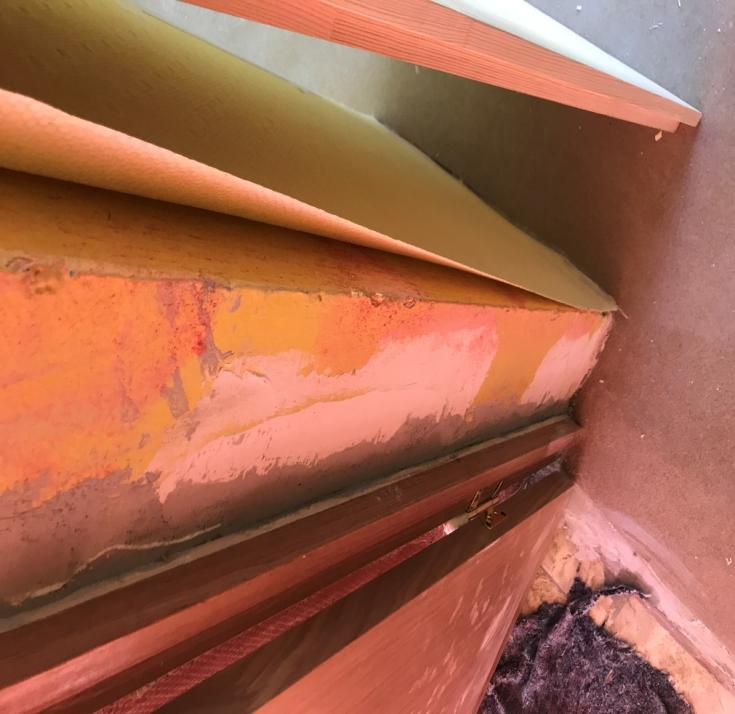 Дефекты подготовки стен под окраску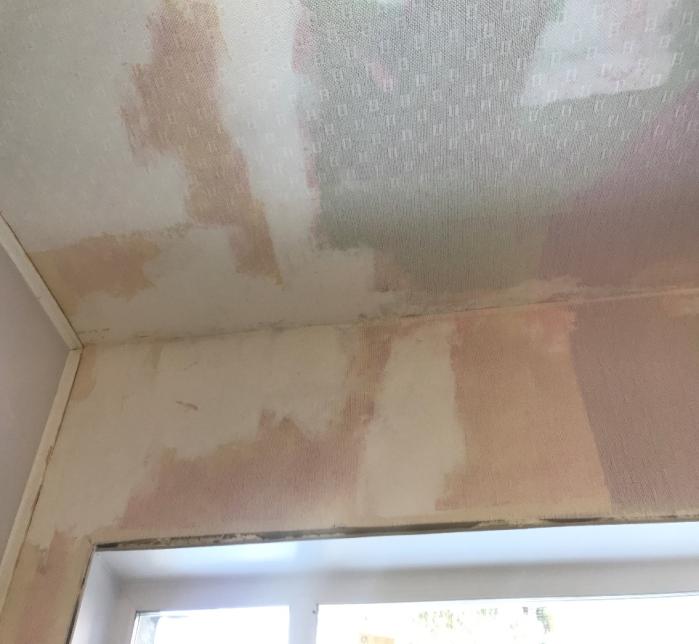 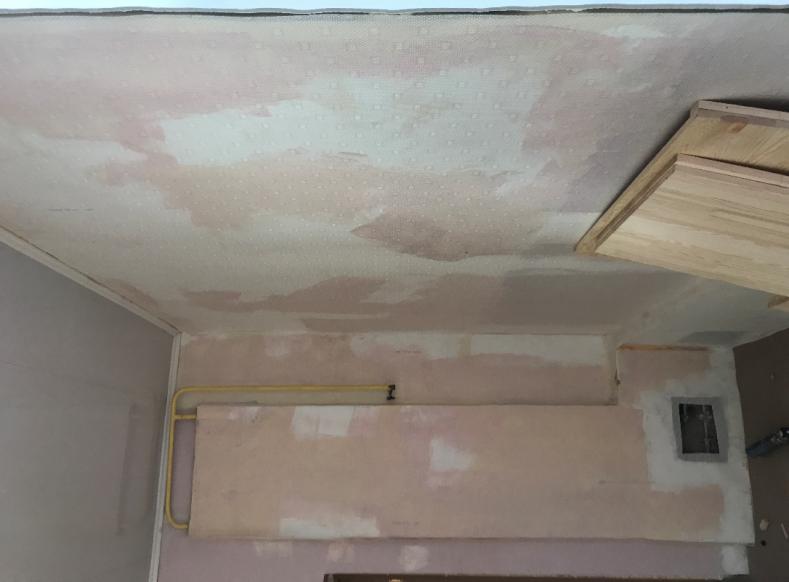 Дефекты крепления дверей и дверных элементов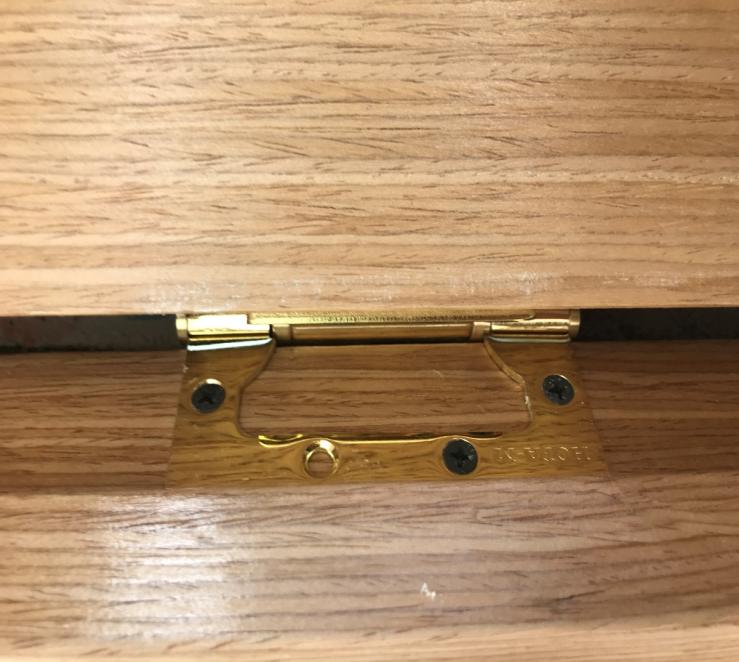 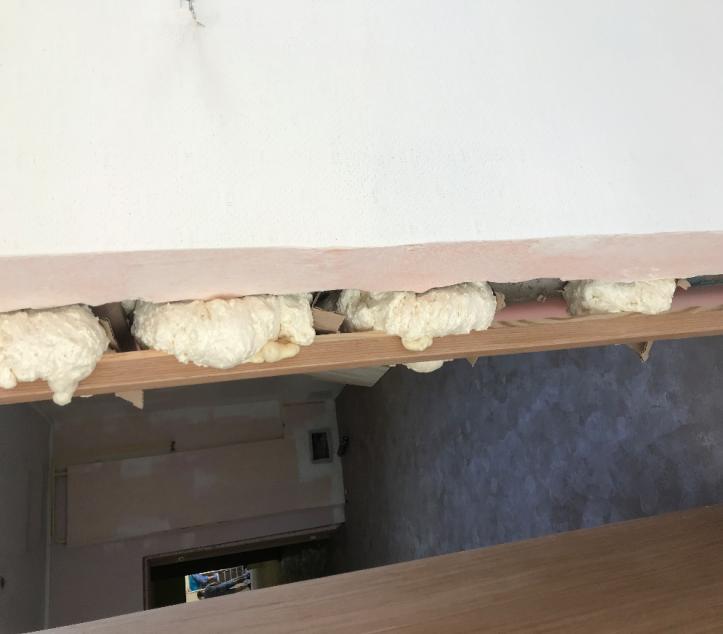 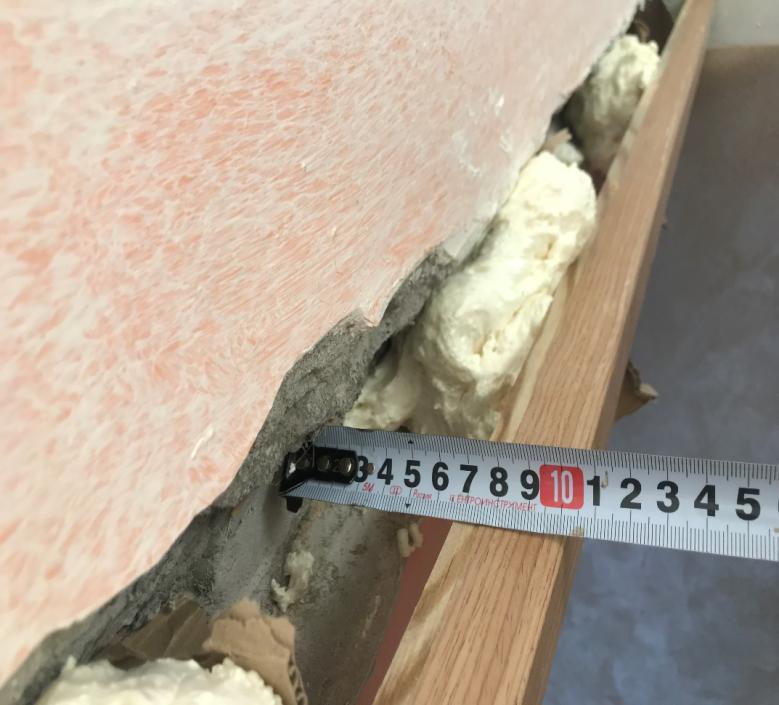 Противопожарные двери без маркировки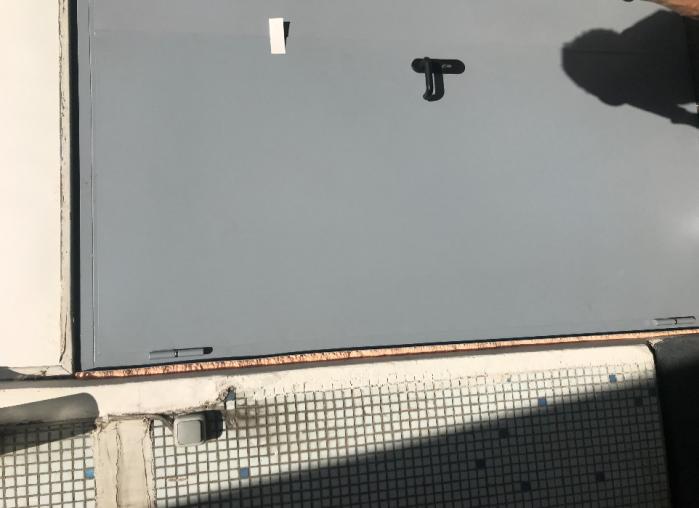 Дефекты крепления противопожарных дверей.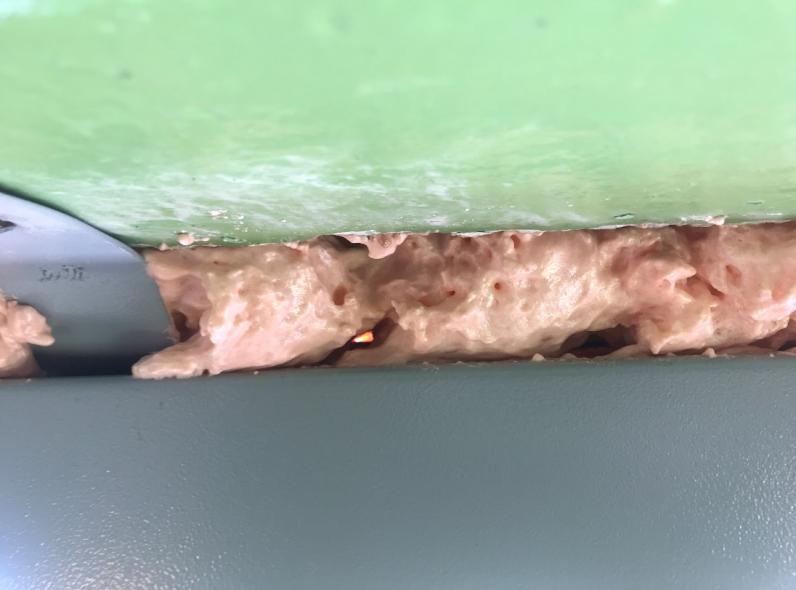 Противопожарный датчик установлен с нарушением НПБ 88-2001.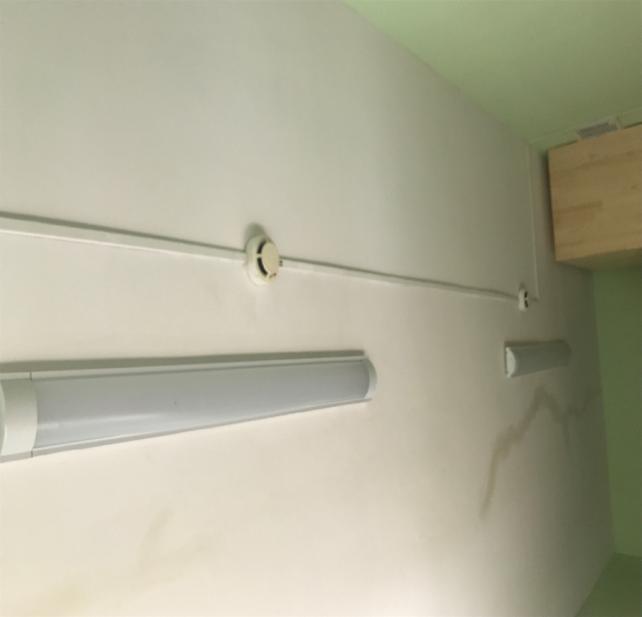 Повреждения на верхнем слое линолеума при применении незначительных механических воздействий.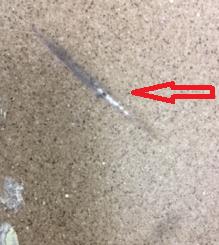 Дефектный акт  Дефектный акт  Дефектный акт  Дефектный акт  На ремонтные работы в ГБОУ Школе ################На ремонтные работы в ГБОУ Школе ################На ремонтные работы в ГБОУ Школе ################На ремонтные работы в ГБОУ Школе ################№ п/пНаименование работ и затратЕдиница измеренияКоличество (смета)Фактически выполнено12345Раздел: Ремонтные работы в ГБОУ Школе № ################ по адресу: ########################Раздел: Ремонтные работы в ГБОУ Школе № ################ по адресу: ########################Раздел: Ремонтные работы в ГБОУ Школе № ################ по адресу: ########################Раздел: Ремонтные работы в ГБОУ Школе № ################ по адресу: ########################Раздел: Ремонтные работы в ГБОУ Школе № ################ по адресу: ########################Подраздел: Ремонт четырех групп и раздевалокПодраздел: Ремонт четырех групп и раздевалокПодраздел: Ремонт четырех групп и раздевалокПодраздел: Ремонт четырех групп и раздевалокПодраздел: Ремонт четырех групп и раздевалок1Расчистка поверхностей от старых покрасок (шпателем, щетками и т.д.)м24450Работы не выполнены. Не предоставлены акты на скрытые работы2Ремонт швов между железобетонными плитами потолка с прорезкой рустам480Работы не выполнены. Заделка швов выполнялась без расшивки рустов3Улучшенная окраска поливинилацетатными водоэмульсионными составами потолков по сборным конструкциям, подготовленным под окраску100 м24,450Покраска проводилась по неподготовленной поверхности 4Разборка деревянных плинтусов100 м2,2685Разборка покрытий из линолеума и релина.100 м24,456Разборка цементных покрытий, толщина 30 мм100 м24,450Разборка проводилась локально. Не предоставлены акты на скрытые работы7Добавляется или исключается на каждые 5 мм изменения толщины покрытия к поз. 10-3304-1-1100 м24,450Не предоставлены акты на скрытые работы8Устройство стяжек цементных толщиной 20 мм100 м24,450Не предоставлены акты на скрытые работы9Добавляется или исключается на каждые 5 мм изменения толщины стяжки к поз.10-3103-2-1100 м24,450Не предоставлены акты на скрытые работы10Устройство самовыравнивающихся стяжек из специализированных сухих смесей толщиной 5 мм100 м24,450Не предоставлены акты на скрытые работы11Добавляется или исключается на каждый 1 мм изменения толщины стяжки к поз.10-3103-2-11100 м24,450Не предоставлены акты на скрытые работы12Устройство покрытий на клее из линолеума высокой износостойкости толщиной 2 мм, истираемостью группы Р со сваркой стыков100 м24,450Линолеум не приклеен к основанию, заломы полотен. Требуется экспертиза материала13Устройство плинтусов поливинилхлоридных на клее КН-2100 м2,2680Работы не выполнены14Расчистка поверхностей от старых покрасок (шпателем, щетками и т.д.)м24200Работы не выполнены. Не предоставлены акты на скрытые работы15Устройство перегородок из гипсокартонных листов (ГКЛ) с одинарным металлическим каркасом и обшивкой с двух сторон в один слой по системе типа "КНАУФ" (С 111), глухих100 м20,1450,136Фактически выполненный объем - 13,6 м216Сплошное выравнивание штукатурки стен, внутри здания цементно-известковым раствором при толщине намета до 5 мм100 м21,790Работы не выполнялись. Не актировались.17Обработка поверхностей стен грунтовкой глубокого проникновения внутри помещения100 м26,240Работы не выполнены. Не предоставлены акты на скрытые работы18Настенное покрытие стеклообоями с окраской поливинилацетатными красками за один раз с подготовкой100 м26,240Подготовка не выполнена. Окраска выполнена с допущенным браком.19Добавляется на окраску поливинилацетатными красками стеклообоев на каждый последующий слой к поз. 13-3303-5-1, 13-3303-5-2100 м26,240Работы не выполнены. Не предоставлены акты на скрытые работы20Разборка деревянных перегородок щитовых (сушильные шкафы)100 м20,1821Установка по месту шкафных и антресольных стенок100 м20,180Работы не выполнены.22Установка по месту шкафных и антресольных полок100 м20,0330Работы не выполнены.23Изготовление комплекта деталей встроенных шкафов на месте из панелей ДСП облицованных с двух сторон строганным шпоном и покрытых нитролаком100 м20,150Работы не выполнены.24Разборка деревянных заполнений проемов дверных, воротных100 м20,3225Установка дверных блоков во внутренних дверных проемах в каменных стенах, площадь проема до 3 м2100 м20,320Работы выполнены с допущенным браком26Ремонт штукатурки откосов внутри здания по камню и бетону цементно-известковым раствором прямолинейных поверхностей100 м20,0180Работы не выполнены.27Улучшенная окраска поливинилацетатными водоэмульсионными составами стен по сборным конструкциям, подготовленным под окраску (откосы)100 м20,060Подготовка не выполнена. Окраска выполнена с допущенным браком.28Установка наличников хвойных пород проолифленных сечением 74х13 мм100 м0,8120Работы не выполнены. Материалы завезены.29Смена вентиляционных решеток стальных штампованных, тип РШ, размеры 200х200 мм100 шт.0,320,3230Смена вентиляционных решеток стальных штампованных, тип РШ, размеры 200х200 мм (лючки сантехнические)100 шт.0,040,04Решетки применены 250х25031Укладка металлической накладной полосы (порожка)100 м0,0320Работы не выполнены.32Устройство плинтусов поливинилхлоридных на клее КН-2 (уголки)100 м1,640Работы не выполнены.33Демонтаж трубных проводок, трубы по конструкциям диаметром 25 мм100 м0,80Работы не выполнены.34Прокладка труб гофрированных поливинилхлоридных, прокладываемых в труднодоступных местах с усиленным креплением накладными скобами и установкой соединительных коробок, по железобетонным стенам и потолкам, диаметром до 16 мм100 м0,40Работы не выполнены.35Прокладка труб гофрированных поливинилхлоридных, прокладываемых в труднодоступных местах с усиленным креплением накладными скобами и установкой соединительных коробок, по железобетонным стенам и потолкам, диаметром до 27 мм100 м0,420Работы не выполнены.36Затягивание проводов и кабелей в проложенные трубы и металлические рукава, провод первый одножильный или многожильный в общей оплетке, суммарное сечение до 6 мм2 (без стоимости материалов)100 м0,820Работы не выполнены.37Затягивание проводов и кабелей в проложенные трубы и металлические рукава, провод каждый последующий одножильный или многожильный в общей оплетке, суммарное сечение до 6 мм2 (без стоимости материалов)100 м0,820Работы не выполнены.38Замена электроустановочных изделий, открытая проводка, выключатель, розетка (без стоимости материалов)100 шт.0,40Работы не выполнены.39Замена электроосветительной арматуры с люминесцентными лампами с числом ламп до двух (без стоимости материалов)10 шт.7,20Работы не выполнены.39,1Офисный светильник светодиодный   50W,  IP 20 4000К  с рассеивателемшт.72040Прокладка пластикового кабель-канала по бетонному основанию 20х12,5 мм100 м0,850Работы не выполнены.41Прокладка проводов и кабелей в коробах, провод сечением до 6 мм2100 м2,060Работы не выполнены.42Установка выключателя установочного автоматического (автомата) или неавтоматического одно-, двух-, трехполюсного на конструкции на стене или колонне на ток до 25 Ашт.120Работы не выполнены.Подраздел: Ремонт четырех буфетныхПодраздел: Ремонт четырех буфетныхПодраздел: Ремонт четырех буфетныхПодраздел: Ремонт четырех буфетныхПодраздел: Ремонт четырех буфетных43Обработка поверхностей стен грунтовкой глубокого проникновения внутри помещения100 м20,2950Работы не выполнены. Не предоставлены акты на скрытые работы44Разборка покрытий из керамических плиток100 м20,060,0645Разборка цементных покрытий, толщина 30 мм100 м20,060Работы не выполнены. Не предоставлены акты на скрытые работы46Добавляется или исключается на каждые 5 мм изменения толщины покрытия к поз. 10-3304-1-1100 м20,060Работы не выполнены. Не предоставлены акты на скрытые работы47Устройство стяжек цементных толщиной 20 мм100 м20,060Работы не выполнены. Не предоставлены акты на скрытые работы48Добавляется или исключается на каждые 5 мм изменения толщины стяжки к поз.10-3103-2-1100 м20,060Работы не выполнены. Не предоставлены акты на скрытые работы49Устройство полов из керамических крупноразмерных плиток типа керамогранит на клее из сухих смесей толщиной слоя 4 мм с затиркой швов100 м20,060Чистовое покрытие не принимается. (Не приняты нижележащие слои)50Гладкая облицовка стен (без карнизных, плинтусных и угловых плиток) на клее из сухих смесей по камню и бетону, плитки 1 сорта100 м20,2950,29551Разборка трубопроводов из водогазопроводных труб диаметром до 25 мм100 м0,120Работы не выполнены.52Прокладка трубопроводов из напорных полипропиленовых труб, наружным диаметром до 20 мм (без стоимости фасонных частей и арматуры)100 м0,120Работы не выполнены.53Разборка трубопроводов из чугунных канализационных труб диаметром до 50 мм100 м0,120Работы не выполнены.54Прокладка трубопроводов канализации из ПВХ труб диаметром до 50 мм (без стоимости арматуры)100 м0,120Работы не выполнены.55Смена чугунных моек на два отделения100 компл.0,040Демонтаж выполнен. Материалы подводки к мойкам завезены на 50%56Установка шкафов под мойки (К=2 к МР)100 шт.0,040Работы не выполнены.57Заделка отверстий в бетонных перекрытиях в местах прохода трубопроводов100 шт.0,040Работы не выполнены.58Офисный светильник светодиодный   50W,  IP 20 4000К  с рассеивателем10 шт.0,40Работы не выполнены.Раздел: Ремонтные работы в ГБОУ Школе № ########################Раздел: Ремонтные работы в ГБОУ Школе № ########################Раздел: Ремонтные работы в ГБОУ Школе № ########################Раздел: Ремонтные работы в ГБОУ Школе № ########################Раздел: Ремонтные работы в ГБОУ Школе № ########################Подраздел: Ремонт раздевалкиПодраздел: Ремонт раздевалкиПодраздел: Ремонт раздевалкиПодраздел: Ремонт раздевалкиПодраздел: Ремонт раздевалки59Ремонт швов между железобетонными плитами потолка с прорезкой рустам20Работы не выполнены. Заделка швов выполнялась без расшивки рустов60Окрашивание ранее окрашенных поверхностей потолков водоэмульсионными поливинилацетатными составами, ранее окрашенных водоэмульсионной краской с расчисткой старой краски до 35%100 м20,1180Площадь покраски 13,34 м2.,  Окраска выполнена с допущенным браком.61Разборка облицовочных декоративных деревянных панелей (стены и потолок)м240,2340,2362Разборка деревянного каркаса для облицовочных декоративных панелей (стены и потолок)м240,2339,4563Разборка деревянных перегородок щитовых (сушильные шкафы)100 м20,090,0964Обработка поверхностей стен грунтовкой глубокого проникновения внутри помещения100 м20,28430Работы не выполнены. Не предоставлены акты на скрытые работы65Сплошное выравнивание штукатурки стен, внутри здания цементно-известковым раствором при толщине намета до 5 мм100 м20,28430Не предоставлены акты на скрытые работы66Настенное покрытие стеклообоями с окраской поливинилацетатными красками за один раз с подготовкой100 м20,28430Чистовое покрытие не принимается. (Не приняты нижележащие слои)67Добавляется на окраску поливинилацетатными красками стеклообоев на каждый последующий слой к поз. 13-3303-5-1, 13-3303-5-2100 м20,28430Чистовое покрытие не принимается. (Не приняты нижележащие слои). Замечания к покраске68Установка по месту шкафных и антресольных стенок100 м20,090Работы выполнены с допущенным браком. Недоукомплектованность (дверца)69Установка по месту шкафных и антресольных полок100 м20,01650Работы выполнены с допущенным браком. 70Изготовление комплекта деталей встроенных шкафов на месте из панелей ДСП облицованных с двух сторон строганным шпоном и покрытых нитролаком100 м20,0750Работы не выполнены.71Офисный светильник светодиодный   50W,  IP 20 4000К  с рассеивателем10 шт.0,20Работы выполнены с допущенным браком. Подраздел: Ремонт санузлаПодраздел: Ремонт санузлаПодраздел: Ремонт санузлаПодраздел: Ремонт санузлаПодраздел: Ремонт санузла72Разборка покрытий из керамических плиток100 м20,1470,14773Разборка цементных покрытий, толщина 30 мм100 м20,1470Работы не выполнены. Не предоставлены акты на скрытые работы74Добавляется или исключается на каждые 5 мм изменения толщины покрытия к поз. 10-3304-1-1100 м20,1470Работы не выполнены. Не предоставлены акты на скрытые работы75Разборка гидроизоляции внутренних помещений (душевых, санузлов, подвала и т.д.) - до трех слоев100 м20,1470Работы не выполнены. Не предоставлены акты на скрытые работы76Устройство гидроизоляционной стяжки толщиной слоя 20 мм в санузлах, подвальных помещениях бань, душевых с применением раствора на напрягающем цементе (НЦ-10), приготовленного механизированным способом100 м20,1470Работы не выполнены. Не предоставлены акты на скрытые работы77Устройство стяжек цементных толщиной 20 мм100 м20,1470Работы не выполнены. Не предоставлены акты на скрытые работы78Добавляется или исключается на каждые 5 мм изменения толщины стяжки к поз.10-3103-2-1100 м20,1470Работы не выполнены. Не предоставлены акты на скрытые работы79Устройстве полов из керамических плиток типа керамогранит на клее из сухих смесей толщиной клеевого слоя 5 мм с затиркой швов100 м20,1470Работы не выполнены. Не предоставлены акты на скрытые работы на нижележащие слои80Укладка металлической накладной полосы (порожка)100 м0,0090Работы не выполнены. 81Разборка облицовки стен из керамических глазурованных плиток100 м20,4325,2482Обработка поверхностей стен грунтовкой глубокого проникновения внутри помещения100 м20,430Работы не выполнены. Не предоставлены акты на скрытые работы83Гладкая облицовка стен (без карнизных, плинтусных и угловых плиток) на клее из сухих смесей по камню и бетону, плитки 1 сорта100 м20,430Работы не выполнены. Не предоставлены акты на скрытые работы на нижележащие слои84Установка поливинилхлоридных раскладок при внутренней облицовке керамическими плитками100 м0,090,0985Монтаж подвесных потолков из алюминиевых реек100 м20,1470Работы выполнены с допущенным браком. 86Разборка деревянных заполнений проемов дверных, воротных100 м20,0190,01987Установка дверных блоков во внутренних дверных проемах в каменных стенах, площадь проема до 3 м2100 м20,0180,01888Установка наличников хвойных пород проолифленных сечением 74х13 мм100 м0,050,0589Разборка трубопроводов из водогазопроводных труб диаметром до 40 мм100 м0,050Работы не выполнены. 90Прокладка трубопроводов из стальных труб на бессварных разъемных муфтовых соединениях диаметром 32 мм100 м0,050Работы не выполнены. 91Разборка трубопроводов из водогазопроводных труб диаметром до 25 мм100 м0,220Работы не выполнены. 92Прокладка трубопроводов из напорных полипропиленовых труб, наружным диаметром до 20 мм (без стоимости фасонных частей и арматуры)100 м0,220,08Количество элементов запорной арматуры не соответствует сметным93Разборка трубопроводов из чугунных канализационных труб диаметром до 50 мм100 м0,0640,02694Прокладка трубопроводов канализации из ПВХ труб диаметром до 50 мм (без стоимости арматуры)100 м0,0640,02695Разборка трубопроводов из чугунных канализационных труб диаметром до 150 мм100 м0,0710,04696Прокладка трубопроводов канализации из ПВХ труб диаметром 100-150 мм (без стоимости арматуры)100 м0,0710,04697Смена смесителя ванно-душевого с металлическими маховиками100 шт.0,020,0198Демонтаж санитарно-технических приборов поддонов100 компл.0,010,0199Установка поддонов душевых чугунных мелкихкомпл.11Поддон установлен прямоугольный без согласования с ГБОУ100Смена унитаза детского с бачком100 компл.0,030,03101Смена умывальников100 компл.0,030,03102Установка трапов диаметром 100 ммкомпл.10Работы не выполнены. 103Заделка отверстий в бетонных перекрытиях в местах прохода трубопроводов100 шт.0,020Работы не выполнены. 104Офисный светильник светодиодный   50W,  IP 20 4000К  с рассеивателем10 шт.0,20,2105Смена вентиляционных решеток стальных штампованных, тип РШ, размеры 200х200 мм100 шт.0,020,02Раздел: Замена входных дверей на противопожарныеРаздел: Замена входных дверей на противопожарныеРаздел: Замена входных дверей на противопожарныеРаздел: Замена входных дверей на противопожарныеРаздел: Замена входных дверей на противопожарные106Демонтаж дверных блоков металлических противопожарных - однопольных10 шт.0,50,5107Разборка деревянных заполнений проемов дверных, воротных100 м20,130,13108Установка противопожарных металлических однопольных дверных блоков размером 1000х2050 мм10 шт.0,50Двери без маркировки, нет сертификатов и паспортов, не отрегулированы109Установка противопожарных металлических двупольных дверных блоков размером 1500х2050 мм10 шт.0,50Двери без маркировки, нет сертификатов и паспортов, не отрегулированы110Установка дверного доводчика к металлическим дверям массой 80 кгшт.1010111Установка устройства экстренного открывания металлических противопожарных дверей10 компл.11112Ремонт штукатурки откосов внутри здания по камню и бетону цементно-известковым раствором прямолинейных поверхностей100 м20,03850Работы не выполнены. 113Улучшенная окраска поливинилацетатными водоэмульсионными составами по штукатурке стен100 м20,03850Работы не выполнены. Раздел: Вывоз мусораРаздел: Вывоз мусораРаздел: Вывоз мусораРаздел: Вывоз мусораРаздел: Вывоз мусора114Механизированная погрузка строительного мусора в автомобили-самосвалыт58,580Не предоставлены транспортные накладные, талоны на вывоз115Перевозка строительного мусора автосамосвалами грузоподъемностью до 10 т на расстояние 1 км - при механизированной погрузкет57,988710Не предоставлены транспортные накладные, талоны на вывоз116Перевозка строительного мусора автосамосвалами грузоподъемностью до 10 т - добавляется на каждый последующий 1 км до 100 кмт57,988710Не предоставлены транспортные накладные, талоны на вывоз